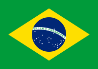 15.7. LEI  COMPLEMENTAR Nº 532,  DE  17  DE NOVEMBRO  DE 2009, RONDONIA (BRASIL)XIII – coordenar, planejar, elaborar, implantar e implementar a Política Estadual de Direitos Humanos de Lésbicas, Gays, Bissexuais e Travestis, em consonância com o Plano Nacional de Direitos Humanos e Cidadania LGBT;VIII – à Secretaria de Estado de Assistência Social – SEAS:a) coordenar, planejar, elaborar, implantar e implementar a Política Estadual de:6 - Direitos Humanos de Lésbicas, Gays, Bissexuais e Travestis, em consonância com o Plano Nacional de Direitos Humanos e Cidadania LGBT;  